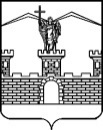  СОВЕТ    ЛАБИНСКОГО ГОРОДСКОГО ПОСЕЛЕНИЯЛАБИНСКОГО  РАЙОНА  (третий созыв)РЕШЕНИЕ         от 19.04.2018 								            № 275/70г. ЛабинскОб установлении мемориальной доски на здании акционерного общества «Лабинский торговый дом»Рассмотрев ходатайство Лабинской районной общественной организации «Ветераны комсомола Кубани» об установлении памятной доски на здании акционерного общества «Лабинский торговый дом» в честь 100–летия создания ВЛКСМ, Совет Лабинского городского поселения Лабинского района, РЕШИЛ:	                         	1. Установить мемориальную доску на здании акционерного общества «Лабинский торговый дом», расположенного по адресу: г. Лабинск,                        ул. Красная, д. 25,  следующего содержания: «Здесь в 1950-1991 г.г. размещались Лабинские районный и городской комитеты ВЛКСМ».         2. Контроль за исполнением настоящего решения возложить на комитет Совета Лабинского городского поселения Лабинского района по вопросам
образования, науки, культуры, делам молодежи и спорту (Гречанный).  3. Настоящее  решение  вступает  в силу со дня его подписания.
Глава Лабинского городскогопоселения Лабинского района	А.Н. МатыченкоПредседатель Совета Лабинского городского поселения 	М.И. Артеменко